Jasmin 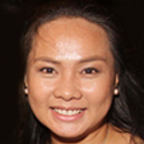 Email: jasmine.369011@2freemail.com Career Objective:  To seek a rewarding and challenging job consistent with my qualifications, experiences and skills, in order to have a positive working environment conducive to continuous professional growth and successful career.Work Experiences:LG Electronics Philippines – July 5, 2007 to July 25, 2012Mobile Trade Marketing Assistant Manager (January – July 2012)Promoter ManagementMerchandising and in-store managementOversee Product TrainingGTM (Go-to-market) Assistant Manager / Display Team Head (October 2009 – January 2012)Oversee design, layout, execution and ,monitoring of all display set ups, including in-store display, concept stores, exhibits and events, for consumer electronics and mobile communications nationwide.Creates guidelines and processes for better execution of projectsProject coordinationPlanning and scheduling of Channel improvementsBudget monitoringOversee exhibits and events ingress and egressReporting project updates to top management.Corporate Marketing Officer (January 2008 – October 2009)Supervise team in creating design for shops and events that adhere to the company’s brand identityResponsible for briefing suppliers regarding design requirements and ensures that fabricated modules follow approved design and specificationsPlanning of Channel improvementBrand Marketing Officer  (July 2007 – January 2008)Absorbed as a direct hire employeeSupervise team in design layout of merchandising collateralsResponsible for the design and execution of channel improvements and opening of new stores.Jobsnet (Agency) assigned to LG Electronics Philippines – January 5, 2007 to July 5, 2007Marketing Services and Shopfront Supervisor  (July 2007 – January 2008)Responsible for layout-outing designs of merchandising collaterals such as POP materials, brochures, banners, flyers, signage and other promo related merchandising materials  for all products.Provides in-store display design and exhibit layouts for consumer electronics dealers while monitoring proper implementation with third party suppliers.Observes brand communication guidelines in designs both in marketing collaterals and shop display layout.Coordinates with suppliers for quotations, fabrication and set up of display racks.Supervises set up for exhibits, special projects and other events.Coordinates with HQ and other subsidiaries for website maintenance.Reports in-store display updates to Top Management.Assists other departments which may require any related visual design.Gameasiatel  – April 10, 2006 to August 15, 2006Graphic DesignerTranslates client marketing or informational content into functional print ads and web graphics. Creates, edits, or transforms images, graphics, text and other multimedia content for website and print ad use.Gather materials to be used for graphic design.Coordinates with the Content Service Management for the design and development of print ads.Uploads approved print ads to Quickcut Pagestore Online for publishing.Design and develop banners and headers for website. Interacts with the Creative Team for the development of studies for all projects that require graphic design.Prime Worldwide Paper Packaging Corporation  – January 8, 2004 to April 1, 2006Graphic DesignerDesign, development, and layout of materials catering to client’s requirements and specifications.Preparation and presentation of mock up samples.Other responsibilities include processing and documentation of Job Orders, Purchase Orders and Quotations. Supervalue, Inc  – September 27, 2002 – March 7, 2003ArtistResearch, development and implementation of better display systems so as to allow maximum store space utilization and to enhance over-all store appearance and better visual impact, including preparations for seasonal promotional events.In charge of documentation, including fixed asset supplies requests, schedules, vehicle requests, etc. Educational Attainment:	University of Santo Tomas, España, Manila	Bachelor Of Science in Architecture (1995 – 2001)Personal Particulars:	Nickname:	Mae	Birthdate:	January 13, 1979	Gender: 	Female	Civil Status:	MarriedSkills and Interests:Computer LiterateAutocadGoogle SketchupCorel DrawAdobe PhotoshopMS OfficeGraphic Designing3D Model DesignArchitectural Drawing , Layout, Concept DesignDrivingBakingCake Decorating (fondant, 3D)